ARKANSAS CRAFT GUILD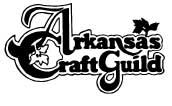 Membership Application                                                                                                                                                      (Please print all information.)______ I am applying for membership at the Spring Jury on April 17, 2021. Deadline for application is April 1, 2021. I understand a completed application, requisite checks, and 5 pieces of my work must be submitted by April 1st in order for my work to be juried by members of the Standards Committee. Applicant must bring their work to be juried to the Arkansas Craft Gallery and Guild office at 104 E. Main Street, Mountain View, Arkansas, by the deadline date. ______ I am applying for membership at the Fall Jury on October 23, 2021. Deadline for application is October 1, 2021. I understand a completed application, requisite checks, and 5 pieces of my work must be submitted by Oct. 1 in order for my work to be juried by members of the Standards Committee. Applicant must bring their work to be juried to the Arkansas Craft Guild Gallery and Guild office at 104 E. Main Street, Mountain View, Arkansas, by the deadline date. ______ I am applying for membership jury during the Christmas Showcase in Little Rock on December 3, 2021. Deadline for application November 20, 2021.  I understand a completed application, requisite checks, and 5 pieces of my work must be available in order for my work to be juried by members of the Standards Committee. (Applicant must be accepted as a participant of Christmas Showcase.) Is this your first jury? _______ If no, date of your last jury _________(No jury fee if this is a rejury)Name __________________________________________________________________________    Studio or Business Name ___________________________________________________________Mailing Address _________________________________________________________________________________________________________________________________________________Studio or Business location if different from above _______________________________________________________________________________________________________________________Telephone _______________________  Cell Phone: _____________________________________E-mail REQUIRED______________________________________________________________________Website ________________________________________________________________________Date of birth _______________________ County of Residence _____________________________Medium/Media of work: ___________________________________________________________Please list 5 items that are representative of your work.NOTE: Artists establish the retail price of all items to be sold in the Gallery.  If you are accepted into the Guild items that are available for sale will be immediately eligible for sale in the Arkansas Craft Gallery.  The Gallery commission split is 55/45 on all sales.INFORMATION ABOUT YOU AND YOUR WORKAn understanding of the entire process of your work will have considerable value to the Standards Committee in judging.  Be as specific and detailed as possible. You may use additional sheets if needed.  Please attach any brochures, magazine articles, or promotional materials related to your work.  Give a general description of your work, including techniques and materials used. Describe any process, technique, collaboration, or use of materials which make your work unique and which may not be obvious to the viewer upon examination.  You may attach sheets with this information to your application.  General Outline (if additional room is needed you may attach information to the application)1. How did you learn your craft?2. Please list any formal education you have in your media or related arts.3. Describe the development of your current body of work and its design origin.4. Your biographical or artist’s statement (you may attach additional pages if needed).  CHECKLISTAll the items below must be included with your application for it to be considered:	___Completed and signed Membership Application Form          	___$15 non-refundable jury fee (check or money order payable to the Arkansas Craft Guild)	___$10.00 check or money order (payable to the Arkansas Craft Guild)  - a one time charge of    	$10.00 for a Arkansas Craft Guild stock certificate . This check will be returned if you 		are not accepted.  ___ Membership Dues (April Jury $35, October Jury $8 - fees are pro-rated) Check or money order payable to the Arkansas Craft Guild. This check will be returned if you are not accepted.For those applying at Christmas Showcase, your 2021 Membership dues will be paid by a $50 refund from your non-member booth fee at this year’s showcase. If accepted for membership, your member dues of $50.00 per year are due and payable on Jan. 1st  of each year.The Guild uses 4 Facebook pages: @ChristmasShowcase, @artisansmarketonthesquare, @arkansascraftgallery, and @arkansascraftguildmembership. Our Instagram profile is arkansascraftguild. We maintain a website, www.arkansascraftguild.org and information about all members is included without charge. The goal is to have all members represented on the website. All new members’ Name, Medium and County of residence will be included on the Member Roster. If accepted for membership new members are asked to submit the following information for Guild social media and website: your artist’s statement in a text or Word file, at least 5 photos of your work plus one of you in jpeg format, at least 1000 x 1000 pixels at 150 dpi to our Webmaster shawnhoefer@gmail.com with a cc: to arkansascraftguild@gmail.com. Or if your internet connection is slow, mail a CD or thumb drive to the Arkansas Craft Guild, PO Box 800, Mountain View, AR 72560. You can bring it by the Guild office & Gallery at 104 E. Main St. in Mountain View. CDs and thumb drives are not returnable.  It is the responsibility of the member to submit this information.RELEASE: By signing below the applicant is stating that all information in this application is truthful and that they release their name, contact information, biographical or artist’s statement, images of themselves and/or their work and other information and images routinely collected by the Guild and its Gallery for inclusion in the Guild’s website, press or promotional packets, newsletters or other publications (electronic or other formats). I agree,________________________________________(signature) Date _____________________________________________________________________________(printed name)    Title or Description of WorkRetail PriceAvailable for sale in Gallery (yes/no)1.2.3.4.5.